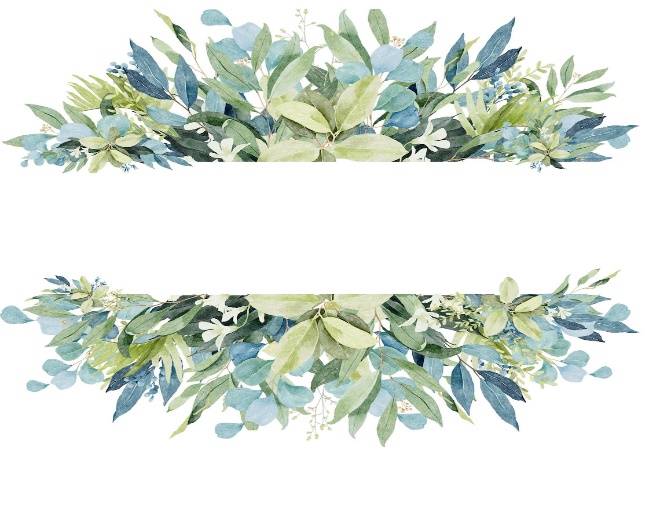 LUNDI 25 MARSDEJEUNERTarte 3 fromages Andouillette à la dijonnaisePurée de brocolisFromages Fruit de saison GOUTERFlan pâtissierDINERVelouté de légumesRaviolis au bœuf à la napolitaineFromagesFlan au chocolat MARDI 26 MARSDEJEUNEREndives au bleu et croutonsCuisse de poulet façon coq au vin Frites FromagesTarte aux pommes maisonGOUTERBiscuit mouDINERSoupe de légumes verts Feuilleté saumon oseillePoêlée de champignons FromagesYaourt aux fruitsMERCREDI 27 MARSDEJEUNERSalade de verte à l’emmentalBoles de picolatHaricots blancsFromagesFruit de saisonGOUTERGâteau au yaourt à la noix de coco DINERBouillon vermicellesPoireaux au jambonFromagesSemoule au lait maisonJEUDI 28 MARSDEJEUNERSardine à l’huile et citronPaleron de bœuf braiséEcrasé de légumes d’hiversFromagesSalade de fruits fraisGOUTERBiscuit mouDINERCrème de céleriŒufs brouillésChoux de Bruxelles à la crème Fromages Mousse au chocolatVENDREDI 29 MARS DEJEUNERSalade de cervelasBouillinade de saumonettePomme de terre en robe des champsFromagesCrème dessert caramelGOUTERClafoutis aux fruits au siropDINERSoupe de poissonsTarte à l’oignon maisonSalade verteFromagesPoire au vin SAMEDI 30 MARS DEJEUNERCrème de foieLasagnes à la bolognaiseFromagesFruit de saisonGOUTERBiscuit mouDINERCrème de champignonsCordon bleu de volailleHaricots verts aux aromatesFromagesFromage blanc aux fruits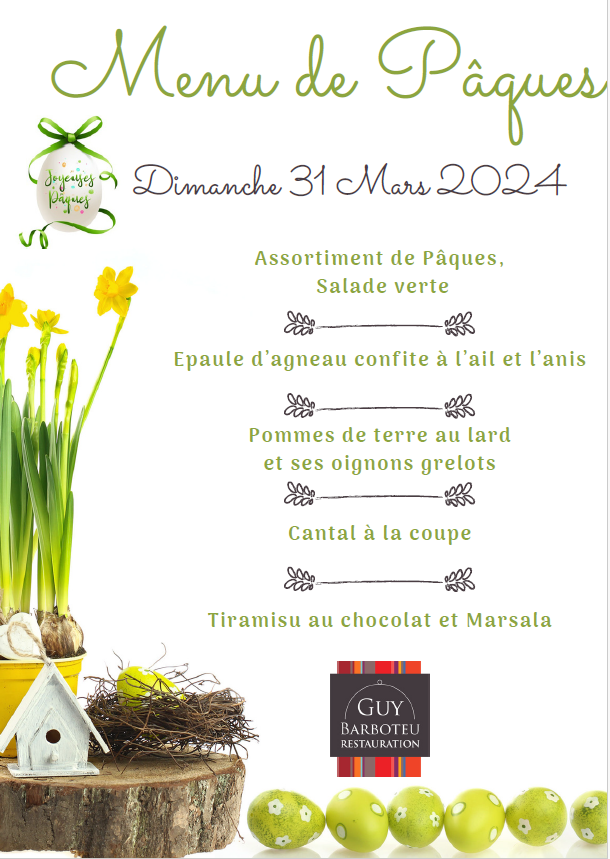 DIMANCHE 31 MARSDEJEUNERŒufs mimosaChoucroute garnieFromagesPanna cotta au coulis de fruits rougesGOUTERBiscuit mouDINERBouillon vermicellesPavé de hoki aux aromatesCarottes rôties au miel FromagesPomme au four à la cannelle